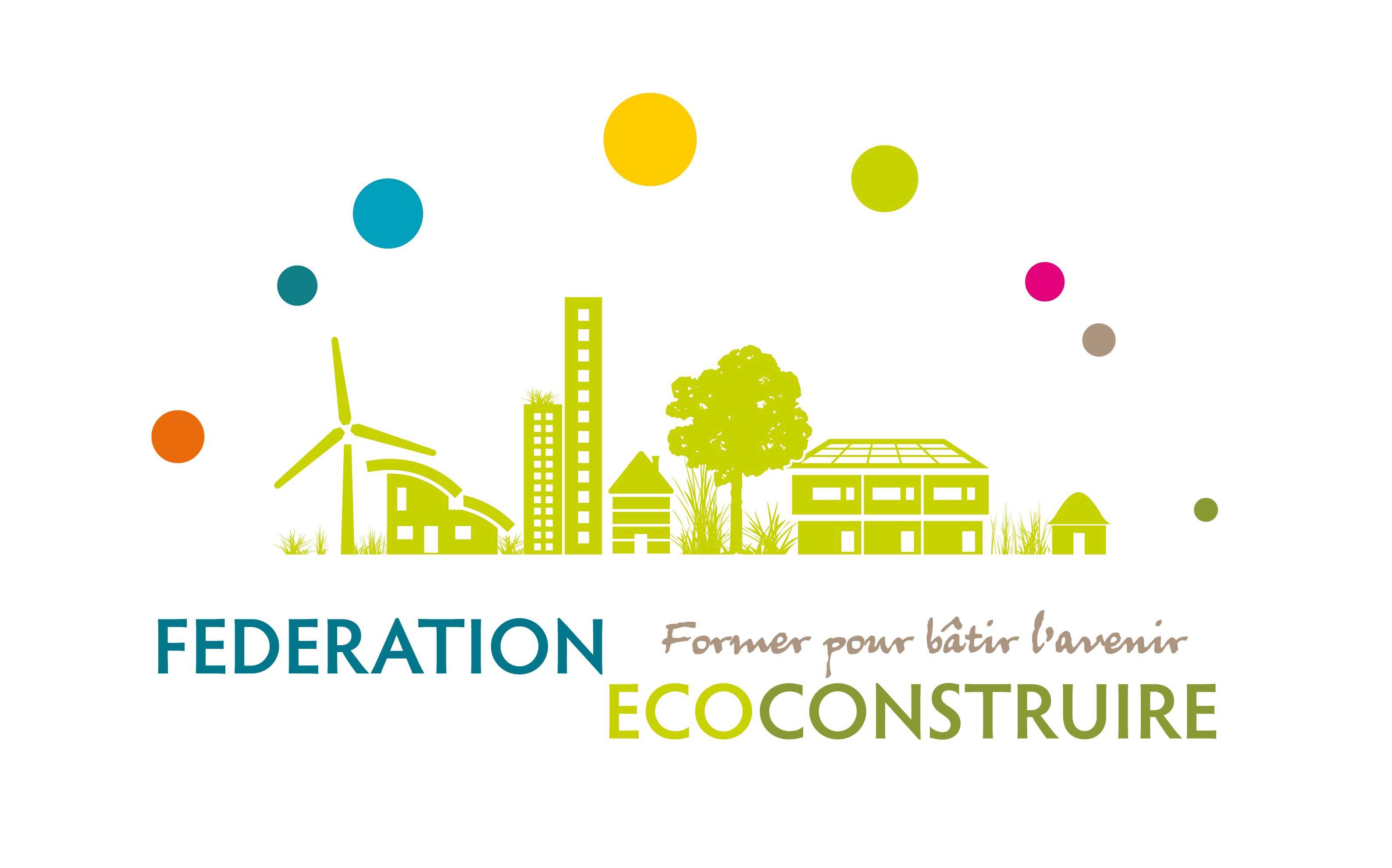 VALIDATION DES ACQUIS DE L’EXPERIENCE (VAE)Livret 1 - Dossier de RecevabilitéDe la certification « Ouvrier-ère en Ecoconstruction »Codes NSF 230 - Certification professionnelle de niveau V (Fr) et de niveau 3 (Eu) enregistrée au RNCP par l’arrêté du 23/02/2017, publiée au JO le 3/03/2017 et renouvelé le 23/07/2020 – code RNCP 34799Formation Ouvrier-ère Profesionnel-le en Ecoconstruction (OPEC)Table des matièresPrésentation de la certification	3Objectifs et contexte de la certification	3Activités visées	4Secteurs d’activités et type d’emplois	5Référentiel de compétences « Ouvrier-ère en Ecoconstruction »	6Référentiel de compétences « Compétences transverses en construction durable »	8Organismes habilités à dispenser et à organiser l’évaluation	9Modalités d’accès au titre d’OPEC par la VAE	10Etape de recevabilité	10Etapes de validation des acquis de l’expérience	10Accompagnement proposé	10L’entretien avec le jury	11Déclaration de candidature	12Identité du/de la candidat.e	12    Situation à la date d'envoi du dossier …………………………………………………………....13EXPERIENCE	14Expérience professionnelle	14Expérience extra-professionnelle en rapport avec le contenu du diplôme :	15CURSUS DE FORMATION	16Enseignement général	16Enseignement professionnel ou technologique	16Enseignement supérieur	16Autres formations	17PRESENTATION DU PROJET ET MOTIVATIONS	18PIECES A JOINDRE AU DOSSIER	19JUSTIFICATIFS  MODE D’EMPLOI	21Quels justificatifs fournir ?	21Modèle d'attestation d'emploi	22Modèle d'attestation de fonction bénévole	23Modèle d'attestation de formation	24Présentation de la certificationObjectifs et contexte de la certificationLa certification d’Ouvrier Professionnel en Éco Construction permet aux entreprises d'avoir sur leurs chantiers du personnel qualifié capable d'exécuter des travaux de construction ou de rénovation d'habitat individuel ou de petit collectif en intervenant plus particulièrement sur les propriétés thermiques du bâtiment et en intégrant la notion de sobriété énergétique et de bilan carbone. Ce personnel sait mettre en œuvre des matériaux en adéquation avec les exigences du développement durable.     Ces compétences, à la conjonction des métiers de maçon et de charpentier, répondent aux besoins économiques des entreprises du bâtiment devant mettre en œuvre et anticiper de manière efficace les exigences de la réglementation thermique en constante évolution ainsi que les enjeux de la transition énergétique dans un contexte prégnant de préservation de l'environnement et de développement de l'économie circulaire.    Il permet également de participer à l'effort de réduction de l'impact de l'activité de construction en termes de consommation d'énergie de réduction des gaz à effet de serre et des déchets et polluants demandé à l'ensemble des entreprises du bâtiment.   Les compétences développées dans le cadre de cette certification répondent aux besoins des chantiers en éco construction. A l'origine, le marché s'est créé sur la rénovation thermique et les maisons individuelles, pour une clientèle de particuliers demandeuse d’isolants plus sains, d'une parfaite innocuité en cas d'incendie, et efficaces en matière de coefficient d’isolation, de finitions qui apportent une plus-value esthétique et un confort thermique et hygrométrique (bois, terre, chaux, plâtre). Aujourd'hui, la demande s'étend aux collectivités qui mettent en œuvre des équipements publics (écoles, gymnases…) répondant à ces exigences, et récemment à l'immobilier d'entreprise (bureaux en pisé, locaux de production ou de stockage en paille en terre ou en pierre).Ce cahier des charges exigeant nécessite une collaboration étroite des différents corps de métiers, au point qu'il devient plus difficile de les séparer. C'est l'ancienne entreprise générale de bâtiment qui est revigorée par cette nouvelle demande.   Par ailleurs, le fonctionnement des entreprises familiales de la fin du 20ème siècle évolue vers un partage plus institutionnalisé des responsabilités. Pour cela la nécessité, pour l'équipe de chantier, d'avoir une vision plus globale de la construction et de pouvoir anticiper les contraintes des différentes techniques (ossatures, isolation et mortiers) est devenue nécessaire. Le chef d’entreprise étant de moins en moins présent sur place.   Ces entreprises, d'une taille pouvant varier de 1 à 20 salariés, utilisent des matériaux biosourcés dans la mise en œuvre d'une large gamme d'activités nécessitant une bonne coordination entre la structure du bâtiment, le remplissage des ossatures et l'isolation, l'aménagement et les finitions intérieurs et extérieurs. Elles sont souvent en pointe dans l'utilisation de ressources naturelles locales.Pour répondre à ces évolutions, la certification est conçue sur trois axes   1. Une polycompétence dans les activités qui mêlent gros-œuvre (fondations maçonnées, ossature bois) et second œuvre (dallages, enduits, isolation et étanchéité à l'air). 2. L'utilisation de ressources renouvelables et peu transformées existant dans l'environnement proche des chantiers 3. Une démarche éco responsable qui investit l'ensemble des activités de chantier : implantation, approvisionnement, organisation du poste de travail, mise en œuvre, gestion des déchets et réemploi.    Elle s'organise autour de trois activités principales associées à des connaissances générales sur la construction durable en lien avec les enjeux climatiques et environnementaux. Son découpage en neuf blocs de compétences permet une individualisation des parcours.   Ces enjeux qui contribuent à l'attractivité du secteur attire de nombreux demandeurs d'emploi en quête de sens et de valeurs après un premier parcours souvent réussi dans une autre branche. Ils permettent de réorienter au sein de l’activité bâtiment des profils intéressants et fortement motivés pour les entreprises. Parmi ceux ayant déjà une expérience sérieuse dans ce domaine (30 %), la certification leur permet de créer leur propre activité, générant ainsi une dynamique favorable au développement du marché et à la création d’emploi qualifié.  Activités viséesOuvrier en écoconstruction, ouvrier du bâtiment qualifié en écoconstruction, maçon en écomatériaux, maçon en construction écologique, maçon piseur, enduiseur façadier, peintre en écoconstruction, isolateur membraniste en écoconstruction, monteur construction écologique bois, charpentier ecoconstructeur Compétences attestées : L’Ouvrier en Éco-construction exécute des travaux de construction d’habitat individuel ou de petit collectif, de locaux professionnels ou des bâtiments publics, en neuf et rénovation. Il :   · utilise préférentiellement des matériaux biosourcés et géosourcés disponibles localement pour la construction (bois, terre, pierre), l’isolation écologique (paille, chanvre, laine de bois, ouate de cellulose, etc.), les enduits intérieurs et extérieurs (terre, chaux, plâtre, etc.). · intervient en respectant les caractéristiques de l’existant et du site environnant. · est capable d’expliquer les atouts environnementaux des prestations qu’il est chargé d’exécuter en termes : - de confort, de qualités thermiques et phoniques, de santé - d’utilisation des ressources naturelles, de proximité et renouvelables - de consommation d’énergie sur le cycle de vie de l’ouvrage et de bilan carbone - de conditions d’usage, d’entretien et de bonne préservation des ouvrages réalisés. · implante et construit des ouvrages mixtes porteurs et isolants - en appliquant les principes de l’écoconstruction et du bioclimatisme - en respectant les règles professionnelles existantes dans ce domaine (Construire en chanvre : règles professionnelles d'exécution ; règles professionnelles de construction en paille : remplissage isolant et support d'enduits .  · réalise une rénovation en respectant les caractéristiques et les contraintes du bâtiment existant.  · est en capacité de conseiller les parties prenantes sur les choix des fondations · réalise des chapes, dalles et planchers isolants. · construit des structures ossature bois. · réalise une charpente simple. · réalise ou reprend une isolation intérieure et/ou extérieure, en respectant les règles de mise en œuvre d'une enveloppe performante du bâtiment (Praxibat parois opaque, Feebat renove) - étanche à l’air et perméable à la vapeur d’eau - avec des matériaux naturels ou biosourcés · réalise des parements intérieurs · réalise des enduits et badigeons intérieurs ou extérieurs - étanches à l’air et perméables à la vapeur d’eau - en respectant les règles professionnelles existantes dans ce domaine (Règles professionnelles d'enduits sur support terre crue) · réalise des bardages · contribue au maintien d’un chantier propre · travaille en sécurité en étant capable d'intervenir en cas d'accident (SST)     Le poste d'Ouvrier en écoconstruction requière un niveau d'autonomie important.  L’Ouvrier en écoconstruction intervient le plus souvent sur des chantiers (neufs ou rénovation) à l’extérieur et à l’intérieur qui impliquent des déplacements.   Il est amené à travailler en hauteur et à manipuler des charges. Le port des équipements de protection individuelle est indispensable.   L’Ouvrier en éco-construction, sous la responsabilité d’un chef d’équipe, participe à la préparation du chantier et contribue à la bonne image de l’entreprise. Il peut être en contact avec les clients. Il comprend et applique les consignes générales concernant la réalisation des travaux conformément aux règles de l’art, de sécurité. Il s’inscrit dans une logique de développement durable et de qualité de son travail. Il travaille en bonne collaboration avec les autres corps de métiers (co-activité). Il travaille seul ou en équipe et peut être appelé, en l'absence de responsable hiérarchique à prendre les décisions techniques appropriées aux problèmes rencontrés.  Secteurs d’activités et type d’emplois  Secteur Bâtiment gros-œuvre et second œuvre et en particulier les entreprises s'impliquant  dans des démarches de performances thermiques et environnementalesArtisan, TPE, PMECréation d'entreprise et salariat auprès des particuliers (TOB) en écoconstructionType d'emplois accessibles :Maçon, enduiseur, monteur en isolation thermique, artisan, ouvrier en écoconstruction, ouvrier du bâtiment qualifié en écoconstruction, maçon en écomatériaux, maçon en construction écologique, maçon piseur,  enduiseur façadier, peintre en écoconstruction, isolateur membraniste en  écoconstruction, monteur construction écologique bois, charpentier  écoconstructeur Code(s) ROME :F1703 - MaçonnerieF1501 - Montage de structures et de charpentes boisF1611 - Réalisation et restauration de façadesF1613 - Travaux d''étanchéité et d''isolationRéférences juridiques des règlementations d’activité :Habiliation montage d'échafaudages R408 (nécessaire)Sauveteur secouriste du travail (nécessaire)Certificat « compétences transverses en construction durable » (nécessaire)Praxibat parois opaque ou équivalent (recommandé)Propaille (recommandé)Caces chariot élévateur de chantier R372M (recommandé)Guides bonnes pratiques TerreRéférentiel de compétences « Ouvrier-ère en Ecoconstruction »Référentiel de compétences « Compétences transverses en construction durable »Modalités d’accès à l’examen :
● un parcours de formation réalisé en continu ou en discontinu, d’une durée de 40 à 70 heures et en multi-modalités pédagogiques
● VAE.Modalités d’examen : 
Quelles que soient les modalités d’accès, l’examen est passé dans un centre habilité et relié via le réseau internet à une plateforme d'examen de type LMS. Cette dernière est mise à disposition et gérée par la Fédération Ecoconstruire. Pour obtenir le certificat, le candidat est soumis à un questionnaire composé :
• de questions à choix multiples (QCM), de question à choix unique (QCU) et de questions d’appariement.
• de 50 questions générées aléatoirement par la plateforme et issues d’une base de données établie et validée par un comité d’examen composé de représentants de la Fédération Ecoconstruire et placé sous l’autorité du bureau tel que précisé au § A-3 du règlement intérieur de l’associationPour valider la certification, le candidat doit obtenir un minimum de 30 réponses justes.
En cas d’échec, le centre habilité peut être amené à proposer une session de rattrapage au candidat en accord avec le certificateurOrganismes habilités à dispenser et à organiser l’évaluationModalités d’accès au titre d’OPEC par la VAEEtape de recevabilitéPour que votre candidature soit recevable, vous devez, selon les termes de la loi, cumuler et justifier d’au moins une année d’expérience en rapport direct avec la certification visée.La Fédération Ecoconstruire appréciera la recevabilité de votre candidature en fonction de la durée et du contenu de vos activités au regard des compétences certifiées par la certification. Sont prises en compte les activités professionnelles, le bénévolat et le volontariat (loi n° 2009-1437 du 24 novembre 2009). Les travaux personnels, les activités d’auto-construction et la réalisation de chantiers participatifs seront appréciés au cas par cas, en fonction de l’existence ou non d’un encadrement ou d’une coordination avec des entreprises intervenantes. Elles peuvent constituer un « plus » pour la recevabilité de votre candidature.Le dossier de recevabilité (livret 1) se compose de 3 rubriques :Informations générales : état civil, situation professionnelle, niveau de formationInformations relatives à l’expérience en fonction du diplôme viséPièces justificatives à joindre obligatoirementIl est à adresser (à partir de la page 12 incluse) en deux exemplaires à la Fédération Ecoconstruire par email à l’adresse : contact@federation-ecoconstruire.orgoriginaux à l’organisme de formation qui suit votre parcours.Si votre dossier est recevable, vous recevrez, dans un délai maximum de deux mois, une notification qui précisera la recevabilité de votre demande ou son refus motivé. Le cas échéant, il vous sera suggéré d’engager des démarches pour une certification mieux adaptée à votre profil.Etapes de validation des acquis de l’expérienceLa recevabilité de votre demande ne préjuge en rien de la décision finale du jury. Cette décision repose surl’examen d’un dossier de VAE (livret 2)un entretien avec le jury.Le livret 2, dossier de preuves pour la validation des acquis de l’expérience, exige un travail personnel. Si vous le souhaitez, vous bénéficierez d’un accompagnement organisé par l’organisme de formation que vous avez choisi lors de l’envoi de votre dossier de recevabilité. Cet accompagnement a un coût qui s’ajoute à celui de la gestion administrative, à la tenue du jury, à la réalisation de l’épreuve en situation et aux enquêtes relatives à l’insertion professionnelle des détenteurs de la certification.Accompagnement proposé1ère journée (6h/groupe)Approfondir la connaissance du référentiel d’activitésIdentifier les compétences certifiées par le titreComprendre les objectifs du dossier de VAEAtelier de pratique en autoévaluation (1h)Compléter et actualiser les expériences en rapport avec le titre (travail personnel tutoré)Compléter la liste des activités réalisées dans ce cadre (travail personnel tutoré)2ème journée (6h/groupe)Faire émerger les compétences mobilisées dans l’ensemble des expériences recensées grâce à un questionnement guidé (entretien individuel, puis temps de travail personnel)Identifier les activités les plus pertinentes méritant une présentation détaillée (entretien individuel, puis temps de travail personnel)Atelier de pratique en autoévaluation (1h)Synthèse des observations et consignes de travail avec l’ensemble du groupeAccompagnement personnalisé à distance (évalué à 3h par stagiaire)Aide à la présentation détaillée des activités les plus pertinentes (par bloc d’activités)Confrontation avec un expert à l’issue de la rédaction des preuves de compétences concernant un premier bloc d’activités (analyse, consignes de travail)Confrontation avec un expert après rédaction des preuves concernant un deuxième bloc d’activitésOptimiser la rédaction du rapport et sa présentation (conseil, corrections intermédiaires)3ème journée (6h/groupe)Examen collectif du degré d’avancement des dossiersComprendre ce qui est attendu de l’évaluation en situationSe préparer à l’entretien avec le jury (composition et attentes du jury, entrainement à l’expression orale, jeux de rôles, simulation d’entretien)L’entretien avec le juryLe jury a pour mission d’identifier les compétences en rapport avec la certification à partir de la description que vous aurez fait de votre expérience et des éléments de preuve que vous avez apportés. Il vous demandera d’expliciter, au besoin de clarifier, ce que vous aurez énoncé dans le livret 2. Il délivrera le diplôme ou un ou plusieurs des blocs de compétence et formulera des recommandations dans une optique d’aide à votre développement professionnel.Déclaration de candidatureIdentité du/de la candidat.eM., Mme : Nom :………………………………… Prénom(s) : ……………………………………….Date et lieu de naissance : ……………………………………………………………….……………Nationalité : …………………………………………………………………..………………………Adresse : ………………………………………………………………………………………………Code postal : ………………………………….. Ville : ……………………………………………….Téléphone : ……………………………… Mail : ……………………………@......................................Disposez-vous d’un micro-ordinateur, d’un smartphone ou d’une tablette numérique oui      non    Avez-vous déjà :Réalisé des textes sur support numérique (avec graphiques, tableaux, photos)oui      non    Utiliser une messagerie électroniqueoui      non    Effectuer des recherches sur Internetoui      non    Communiquer sur des réseaux sociauxoui      non    Date d’envoi du dossier : 	…………………………………Situation à la date d’envoi du dossierVous exercez une activité professionnelle dans le bâtiment Statut dans l’emploi : 	salarié : en CDD, en CDI, en intérim, en apprentissagenon salariéIntitulé de l’emploi : ………………………………………Niveau et position dans la convention collective : ………….Vous occupez cet emploi depuis le :Listez en quelques lignes les activités qui vous sont confiées :…………………………………………………………………………………………………………………………………………………………………………………………………………………………………………………………………………………………………………………………………………………………………………………………………………………………………………Ces activités ont-elles un rapport avec l’écoconstruction. Si oui expliquez en quoi………………………………………………………………………………………………………….………………………………………………………………………………………………………...…………………………………………………………………………………………………………Domaines d’activités de l’entreprise : ………………………………Nom et adresse de l’entreprise : ……………………………………………………………………………………………………….……………………………………………………………………………………………………………………………………………………………………………………………………………………Ancienneté totale dans l’entreprise : …………………………………………….Vous exercez une activité professionnelle dans un autre domaine Intitulé de l’emploi : ………………………………………Domaine d’activités de l’entreprise : ………………………………Expliquez ce qui justifie votre candidature à l’accès au titre OPEC par la VAE : ………………………………………………………………………………………………………………………………………………………………………………………………………………………………………………………………………………………………………………………………………………………………………………………………………………………………………………………………………………………………………………………………………………………………………………………………………………………………………………………………Vous êtes actuellement à la recherche d’un emploi  Vous avez déjà exercé une activité salariée 	OUI  			NON Dernier emploi occupé : ……………………………………………………………………………………………………………………………………………………………………………………………………………………………………………………………………………………………………………………………… Etes-vous inscrit (e) à Pôle Emploi ? 	OUI  			NON  Etes-vous indemnisé (e) ?	OUI  			NON Vous êtes en stage de formation Quel est l’intitulé de cette formation ? ……………………………………………………………………………………………………………………………………………………………………………………………………………………Quel est l’organisme de formation ?…………………………………………………………………………………………………………EXPERIENCESignaler les expériences qui ont contribué à l’acquisition de compétences mobilisables dans le cadre de la performance énergétique des bâtiments et de l’utilisation de matériaux bio ou géosourcés. Fournir les pièces justificatives.Expérience professionnelleChoisissez parmi les emplois occupés, ceux qui illustrent le mieux l’acquisition de compétences liés à la performance thermique des bâtiments et à l’utilisation d’éco-matériaux. *Indiquez leur durée en mois équivalent temps plein (ETP).Portez une appréciation sur l’apport de ces emplois en vue de la certification (dernière colonne) : compétences de base dans le bâtiment (+), sensibilisation à des démarches écoresponsables (++), acquisition de compétences précises en lien avec le référentiel (+++)Nombre de mois (ETP)en charpente, ossature bois, maçonnerie et isolation :    ………….. dans d’autres domaines du bâtiment : ……..Ressources et produits utilisés, matériels employés, machines… : ………………………………………………………………………………………………………………………………………………………………………………………………………………………………………………………………………………………………………………………………Expérience extra-professionnelle en rapport avec le contenu du diplôme :Activités bénévoles, associatives, auto-formation, productions et réalisations personnelles, expérience sociale… :Ressources et produits utilisés, matériels employés, machines… : ………………………………………………………………………………………………………………………………………………………………………………………………………………………………………………………………………………………………………………………………………………………………………………………………………………………………………………………………………………………………………………………………………………………………………………………………………………CURSUS DE FORMATIONL’objectif de cette rubrique est de cerner vos acquis par la formation.Selon votre projet, vous pourrez être amené(e), par la suite, à préciser et justifier certaines de ces informationsEnseignement généralAu collège : Dernière classe fréquentée : ………… Année : …………..Au lycée : Dernière classe fréquentée : ………… Année : …………..Diplôme(s) obtenu (s) :Brevet des collèges / Année :Brevet informatique et internet (B2i) / Année : …….Baccalauréat 	Série :…………	Mention : ……… Année : ……Enseignement professionnel ou technologiqueIndiquer les diplômes professionnels ou technologiques que vous avez préparés (CAP, BEP, Bac Pro, Bac, BT, Btn, etc.) en précisant, si vous avez été admis, l’année d’obtention et l’académieEnseignement supérieurLe cas échéant, mentionner les diplômes de l’enseignement supérieur que vous avez préparés (BTS, DUT, DAEU, DEUG, DU, Licence, etc.)Autres formationsMentionner les certifications qui seront requises pour l’obtention de la certification et dont vous seriez déjà titulaires :Attestation relative au montage, à l’utilisation et au démontage d’échafaudages sur pieds fixes (R408)  Oui	 NonSauveteur secouriste du travail  Oui	 NonCertificat « compétences transverses en construction durable »  Oui	 NonMentionner les autres certifications qui présenteraient un intérêt par rapport au titre OPECPermis de conduire, etc.Brevet informatique et internet (B2I),Prévention et secours civiques de niveau 1Attestation de réussite à la formation Pro-paillePraxibat parois opaque ou équivalent Certification d’aptitude à la conduite en sécurité (CACES chariot élévateur de chantier R372M )……………………………………………………………………………………………………………………………………………………………………………………Indiquez les stages de formations, les voyages d’études, rencontres, que vous avez effectués parallèlement ou après vos études. Indiquez l’intitulé du stage (ou le thème du voyage ou de la rencontre), la durée, la structure organisatricePRESENTATION DU PROJET ET MOTIVATIONSExpliquez ce qui vous conduit à demander la Validation de vos Acquis de l’Expérience……………………………………………………………………………………………………………………………………………………………………………………………………………………………………………………………………………………………………………………………………………………………………………………………………………………………………………………………………………………………………………………………………………………………………………………………………………………………………………………………………………………………………………………………………………………………………………………………………………………………………………………………………………………………………………………………………………………………………………………………………………………………………………………………………………………………………………………………………………………………………………………………………………………………………………………………………………………………………………………………………………………………………………………………………………………………………………………………………………Précisez votre projet professionnel et/ou personnel :……………………………………………………………………………………………………………………………………………………………………………………………………………………………………………………………………………………………………………………………………………………………………………………………………………………………………………………………………………………………………………………………………………………………………………………………………………………………………………………………………………………………………………………………………………………………………………………………………………………………………………………………………………………………………………………………………………………………………………………………………………………………………………………………………………………………………………………………………PIECES A JOINDRE AU DOSSIERTout dossier incomplet ne sera pas examiné :Documents à adresser en deux exemplaires à CONTACT@FEDERATION-ECOCONSTRUIRE.ORG Accompagné de : Deux enveloppes (format 220mm x 11mm) portant l’adresse du candidat et affranchies au tarif en vigueur (lettre jusqu’à 20 g).Un chèque de 50 Euros pour la couverture des frais administratifs.Liste des documents et des justificatifs joints à votre demandeJUSTIFICATIFS  MODE D’EMPLOIQuels justificatifs fournir ?Vous devez produire des documents à l'appui de vos déclarations. Ces justificatifs peuvent être 
de nature très différente. Ils font l'objet d'un examen attentif de la part des services académiques. 
Quelques modèles vous sont présentés à la fin de ce mode d'emploi.Pour justifier de votre identité : photocopie de votre carte d'identité, recto-verso, ou de votre passeport ou de votre carte de séjour en cours de validité, ou autre.Pour justifier de vos diplômes et de vos acquis déjà validés : photocopie de vos diplômes, des attestations d'unités ou de dispenses d'épreuves, des notifications de décision de VAE.Pour justifier de vos formations : attestations de stage ou de formation.Pour justifier de la durée (1 ans au moins) de vos activités en rapport avec le diplôme postulé : Pour vos emplois ou activités salariés : Un certificat de travail, une attestation d'emploi ou un relevé de carrière (voir modèle)Ou des bulletins de salaires (les bulletins récapitulatifs annuels suffisent)Ou le dernier bulletin de salaire en votre possession, si celui-ci mentionne la date d'embaucheOu si vous êtes gérant de société, la déclaration fiscale 2031. Pour les activités non salariées (autre que bénévole):Attestation obtenue auprès d'un organisme habilité, ainsi que les justificatifs de la durée de ces activités (Registre du Commerce ou des Sociétés, Registre des Métiers, U.R.S.S.A.F) ou tout autre document pouvant attester de votre activité : déclaration fiscale 2035 et son annexe ou déclaration 2342 ; le cas échéant un extrait K bis.Vous êtes gérant de société non salarié : La déclaration fiscale 2065Pour les activités bénévoles :Justificatifs d'emploi en tant que bénévole(attestation délivrée par deux responsables de l’association ayant pouvoir de signature)Si l'association n'existe plus, toute pièce justifiant de votre activité(déclaration de l'association en préfecture, témoignages d'usagers…)Pour faire attester vos déclarations par l'entreprise ou l'organisme qui vous emploie : faites établir une attestation d'emploi ou d'activité aussi précise que possible.Important :	les justificatifs rédigés dans une langue autre que le français doivent être accompagnés d'une traduction assurée par un traducteur assermenté.Comment présenter vos justificatifs ?Numérotez vos justificatifs, reportez ces numéros sur la page du feuillet 5 correspondant et ajoutez-les à la fin du livret 1 que vous nous remettrez dans une grande enveloppe.Attention : - les justificatifs que vous joignez à votre demande ne vous seront pas retournés. Aussi, pour des documents tels que bulletins de salaire, contrat de travail, diplômes…, fournissez exclusivement des copies ;- les services académiques peuvent éventuellement vous demander de produire les documents originaux (décret n° 2001-899 du 1er octobre 2001).Modèle d'attestation d'emploi
ATTESTATION D'EMPLOIJe soussigné(e), Madame ou Monsieur : 	qualité : 	certifie que Madame ou Monsieur : 	né(e) le : I__I__I / I__I__I / I__I__I__I__I                      à : 	adresse : 	code postal : I__I__I__I__I__I                       commune : est employé(e) 	  à temps plein	  à temps partiel	précisez la quotité : …......depuis le :  I__I__I / I__I__I / I__I__I__I__I	a été employé(e) 	  à temps plein	  à temps partiel	précisez la quotité : …......du :  I__I__I / I__I__I / I__I__I__I__I	au : I__I__I / I__I__I / I__I__I__I__Ien qualité de : 	nature de l'emploi effectivement occupé : 	nom et adresse de l'entreprise ou de la structure publique : 	code postal : I__I__I__I__I__I                     commune : 	cachet de l'entreprise :               fait à : 	 le : I__I__I / I__I__I / I__I__I__I__I	Signature, précédée du nom 
	et de la qualité du signataireAttention, vous engagez votre responsabilité pour toutes les informations communiquées dans cette attestation. 
Le faux et l’usage de faux sont punis de trois ans d’emprisonnement et de 45 000 euros d’amende.« Constitue un faux toute altération frauduleuse de la vérité, de nature à causer un préjudice et accomplie par quelque moyen que ce soit, dans un écrit ou tout autre support d’expression de la pensée qui a pour objet ou qui peut avoir pour effet d’établir la preuve d’un droit ou d’un trait ayant des conséquences juridiques. » (article 441-1 du code pénal).Modèle d'attestation de fonction bénévole
ATTESTATION DE fonction BÉNÉVOLEJe soussigné(e), Madame ou Monsieur 	Présidente(e) de l'association : 	Certifie que madame ou monsieur : 	né(e) le : I__I__I / I__I__I / I__I__I__I__I          à : 	adresse : 			code postal : I__I__I__I__I__I                                     commune : 		exerce en tant que bénévole pour le compte de l'association :nature des activités exercées :depuis le  : I__I__I / I__I__I / I__I__I__I__Idurée hebdomadaire des activités :durée totale des activités (à la date de dépôt de la demande de VAE) : 	a exercé en tant que bénévole pour le compte de l'association :nature des activités exercées :du : I__I__I / I__I__I / I__I__I__I__I au : I__I__I / I__I__I / I__I__I__I__Idurée hebdomadaire des activités : 	durée totale des activités (à la date de dépôt de la demande de VAE) : nom et adresse de l'association ou de la structure dans laquelle les activités bénévoles ont été exercées :code postal : 	                                           commune : 	cachet et signature de deux responsables de l’association ayant pouvoir de signature précédés de la mention manuscrite "j'atteste sur l'honneur l'exactitude des renseignements fournis dans cette attestation".fait à : 	                 le : I__I__I / I__I__I / I__I__I__I__IAttention, vous engagez votre responsabilité pour toutes les informations communiquées dans cette attestation. 
Le faux et l'usage de faux sont punis de trois ans d'emprisonnement et de 45 000 euros d'amende."Constitue un faux toute altération frauduleuse de la vérité, de nature à causer un préjudice et accomplie par quelque moyen que ce soit, dans un écrit ou tout autre support d'expression de la pensée qui a pour objet ou qui peut avoir pour effet d'établir la preuve d'un droit ou d'un trait ayant des conséquences juridiques." (article 441-1 du code pénal).Modèle d'attestation de formation
ATTESTATION DE FORMATIONNom et prénom de la personne ayant suivi la formation : 	Intitulé de la formation : 	Nom et adresse de l'établissement ou de l'organisme de formation :code postal : I__I__I__I__I__I                                           commune : 	Durée de la formation :                 du : I__I__I / I__I__I / I__I__I__I__I au : I__I__I / I__I__I / I__I__I__I__IModalités :	 à temps plein	 en alternance	  à distanceObjectifs et contenus de la formation : 	Le responsable de l'organisme
ou de l'établissement de formationDate : I__I__I / I__I__I / I__I__I__I__I      et signature :	cachet de l'organismeAttention, vous engagez votre responsabilité pour toutes les informations communiquées dans cette attestation. 
Le faux et l'usage de faux sont punis de trois ans d'emprisonnement et de 45 000 euros d'amende."Constitue un faux toute altération frauduleuse de la vérité, de nature à causer un préjudice et accomplie par quelque moyen que ce soit, dans un écrit ou tout autre support d'expression de la pensée qui a pour objet ou qui peut avoir pour effet d'établir la preuve d'un droit ou d'un trait ayant des conséquences juridiques." (article 441-1 du code pénal).Blocs de compétences Compétences1/Construire une charpente et une ossature bois afin d’accueillir un remplissage en matériaux bio et géosourcés et/ou non industrialisés s’inscrivant dans une démarche de construction durable1/Fabriquer des éléments en ossature bois type ossature-plateforme et ossature pour béton allégé (terre-paille ou chaux-chanvre) et bottes de paille afin de s’inscrire dans une démarche de construction durable1/Construire une charpente et une ossature bois afin d’accueillir un remplissage en matériaux bio et géosourcés et/ou non industrialisés s’inscrivant dans une démarche de construction durable2/Implanter un bâtiment à ossature bois afin de répondre aux exigences bioclimatiques et du DTU 31-21/Construire une charpente et une ossature bois afin d’accueillir un remplissage en matériaux bio et géosourcés et/ou non industrialisés s’inscrivant dans une démarche de construction durable3/Réaliser un solivage avec plancher bois pour un bâtiment bioclimatique afin de s’inscrire dans une démarche de construction durable1/Construire une charpente et une ossature bois afin d’accueillir un remplissage en matériaux bio et géosourcés et/ou non industrialisés s’inscrivant dans une démarche de construction durable4/Réaliser une charpente simple en bois (pannes sur mur pignon et chevrons) afin d’accueillir des matériaux bio ou géosourcés et la couverture.2/Maçonner en matériaux géosourcé, biosourcés et/ou non industrialisés afin de bâtir un mur ou une cloison à faible impact environnemental1/Identifier les conditions préalables et étapes de réalisation des différentes fondations et drains périphériques pour assurer la qualité et la pérennité de l’ouvrage bioclimatique2/Maçonner en matériaux géosourcé, biosourcés et/ou non industrialisés afin de bâtir un mur ou une cloison à faible impact environnemental2/Réaliser, reprendre un hérisson, une dalle isolante, une chape en traitant les ponts thermiques afin de créer un support de sol ou de finition conforme aux attentes du commanditaire de l’ouvrage2/Maçonner en matériaux géosourcé, biosourcés et/ou non industrialisés afin de bâtir un mur ou une cloison à faible impact environnemental3/Identifier les matériaux et réaliser les dosages pour maçonner en terre crue et bâtir un mur ou une cloison à faible impact environnemental2/Maçonner en matériaux géosourcé, biosourcés et/ou non industrialisés afin de bâtir un mur ou une cloison à faible impact environnemental4/Réaliser une maçonnerie terre crue afin de bâtir un mur ou une cloison à faible impact environnemental2/Maçonner en matériaux géosourcé, biosourcés et/ou non industrialisés afin de bâtir un mur ou une cloison à faible impact environnemental5/Mettre en œuvre une maçonnerie en petits éléments hors pierre pour bâtir un mur ou une cloison à faible impact environnemental2/Maçonner en matériaux géosourcé, biosourcés et/ou non industrialisés afin de bâtir un mur ou une cloison à faible impact environnemental6/ Mettre en œuvre une maçonnerie en pierre pour bâtir un mur ou une cloison à faible impact environnemental3/ Isoler avec des matériaux biosourcés et géosourcés en vrac, manufacturés, bétons, enduits allégés, enduits et parements afin d’assurer une performance répondant aux exigences bioclimatiques et à faible impact environnemental.1/Préparer le support afin d’isoler avec des matériaux biosourcés
3/ Isoler avec des matériaux biosourcés et géosourcés en vrac, manufacturés, bétons, enduits allégés, enduits et parements afin d’assurer une performance répondant aux exigences bioclimatiques et à faible impact environnemental.2/Appliquer des matériaux isolant en vrac (combles perdus) pour assurer une performance environnementale répondant aux exigences bioclimatiques.3/ Isoler avec des matériaux biosourcés et géosourcés en vrac, manufacturés, bétons, enduits allégés, enduits et parements afin d’assurer une performance répondant aux exigences bioclimatiques et à faible impact environnemental.3/Injecter des matériaux isolant en vrac (caissons) pour assurer une performance environnementale répondant aux exigences bioclimatiques.3/ Isoler avec des matériaux biosourcés et géosourcés en vrac, manufacturés, bétons, enduits allégés, enduits et parements afin d’assurer une performance répondant aux exigences bioclimatiques et à faible impact environnemental.4/Poser des panneaux isolants manufacturés pour assurer une performance environnementale répondant aux exigences bioclimatiques.3/ Isoler avec des matériaux biosourcés et géosourcés en vrac, manufacturés, bétons, enduits allégés, enduits et parements afin d’assurer une performance répondant aux exigences bioclimatiques et à faible impact environnemental.5/Préparer différents supports afin d’appliquer des bétons et enduits allégés3/ Isoler avec des matériaux biosourcés et géosourcés en vrac, manufacturés, bétons, enduits allégés, enduits et parements afin d’assurer une performance répondant aux exigences bioclimatiques et à faible impact environnemental.6/Fabriquer un coffrage afin de bancher des bétons en matériaux bio et/ou géosourcés et de réaliser une correction thermiquePréparer des mélanges allégés afin de bancher des bétons en matériaux bio et/ou géosourcés et de réaliser une correction thermiqueRemplir un banchage pour réaliser un mur, une cloison ou un doublage à faible impact environnemental et réaliser une correction thermique3/ Isoler avec des matériaux biosourcés et géosourcés en vrac, manufacturés, bétons, enduits allégés, enduits et parements afin d’assurer une performance répondant aux exigences bioclimatiques et à faible impact environnemental.7/Projeter des mélanges allégés par procédé manuel et/ou mécanisé pour réaliser un mur, une cloison ou un doublage à faible impact environnemental et réaliser une correction thermique3/ Isoler avec des matériaux biosourcés et géosourcés en vrac, manufacturés, bétons, enduits allégés, enduits et parements afin d’assurer une performance répondant aux exigences bioclimatiques et à faible impact environnemental.8/Maçonner des briques biosourcées afin de réaliser un mur ou une cloison à faible impact environnemental3/ Isoler avec des matériaux biosourcés et géosourcés en vrac, manufacturés, bétons, enduits allégés, enduits et parements afin d’assurer une performance répondant aux exigences bioclimatiques et à faible impact environnemental.9/S'approvisionner en bottes de paille afin de préparer un chantier 3/ Isoler avec des matériaux biosourcés et géosourcés en vrac, manufacturés, bétons, enduits allégés, enduits et parements afin d’assurer une performance répondant aux exigences bioclimatiques et à faible impact environnemental.10/Préparer des bottes de paille afin de remplir l’ossature d’un ouvrage.Réaliser des supports de liaison (entre bottes et structure bois, menuiserie) afin de répondre aux règles professionnelles de construction paille et d’assurer l’étanchéité à l’air.Mettre en œuvre des bottes de paille pour réaliser un ouvrage dans le respect des règles professionnelles de construction paille.3/ Isoler avec des matériaux biosourcés et géosourcés en vrac, manufacturés, bétons, enduits allégés, enduits et parements afin d’assurer une performance répondant aux exigences bioclimatiques et à faible impact environnemental.11/Préparer des surfaces pour les opérations de parement  Préparer des supports et des matières pour appliquer des enduits à base de matériaux bio et géosourcés3/ Isoler avec des matériaux biosourcés et géosourcés en vrac, manufacturés, bétons, enduits allégés, enduits et parements afin d’assurer une performance répondant aux exigences bioclimatiques et à faible impact environnemental.12/Produire et tester des mélanges à base de matériaux bio et géosourcés afin de garantir la qualité de leur mise en œuvre3/ Isoler avec des matériaux biosourcés et géosourcés en vrac, manufacturés, bétons, enduits allégés, enduits et parements afin d’assurer une performance répondant aux exigences bioclimatiques et à faible impact environnemental.13/Poser et dresser de l’enduit à base de matériaux bio et géosourcés pour assurer la qualité et la pérennité de l’ouvrage bioclimatique3/ Isoler avec des matériaux biosourcés et géosourcés en vrac, manufacturés, bétons, enduits allégés, enduits et parements afin d’assurer une performance répondant aux exigences bioclimatiques et à faible impact environnemental.14/Réaliser des enduits de finitions pour répondre aux attentes du commanditaire3/ Isoler avec des matériaux biosourcés et géosourcés en vrac, manufacturés, bétons, enduits allégés, enduits et parements afin d’assurer une performance répondant aux exigences bioclimatiques et à faible impact environnemental.15/Poser des plaques de parements et/ou de bardages afin de répondre aux attentes du commanditaireCOMPETENCES : O1. Intégrer les enjeux du développement durable aux métiers du bâtiment en prenant en compte les dimensions socio-culturelles, économiques et environnementales de la démarche afin de réduire l’impact environnemental des interventions.O2. Analyser l’impact négatif de l’activité de construction sur l’environnement et la biodiversité afin de réduire cet impact.O3. Maitriser les outils de mesure de la durabilité dans la construction afin de les prendre en compte lors des interventions.O4. Proposer et argumenter des solutions techniques issues des fondements de l’écoconstruction et du bioclimatisme afin de présenter ses choix techniques auprès de différents acteurs.O5. Identifier et repérer les différents modes constructifs présents localement ou sur le territoire national et évaluer leur état afin de pouvoir proposer une solution adaptée.O6. Caractériser et choisir les différents systèmes et matériaux constructifs afin d’utiliser des ressources locales et/ou de réemploi.O7. Préparer son intervention en prenant en compte le lieu et le contexte du chantier à partir d’outils de diagnostic afin de garantir le respect environnemental.O8. Mettre en sécurité le chantier afin d’organiser une intervention en accord avec les concepts de la construction durable.O9. Choisir et privilégier des approvisionnements en matériaux bio ou géosourcés et de réemploi, tout en les préservant dans des zones de travail adaptées pour le stockage et le tri afin d’organiser son intervention.OrganismeSiteContactAplombDie (26) https://www.aplomb38.com/opec-26/ AplombSaint Marcellin (38)Yann Morel: morel@aplomb38.org  https://www.aplomb38.com/opec-38/ASDERChambéry (73)Laëtitia Vanherweghe - Responsable Formation - formation@asder.asso.fr - 0479858850BatipoleSt Martin de Villeréglan (11)http://www.batipolelimouxin.com/CNCPMontargis (45)Laurent Vanvoorde - formation@cncp-feuillette.fr - 07 52 06 20 73CFPC 19 BRIVEBRIVE 1905 55 17 73 92
Ghislaine BORDAS
campusfpc19.adm@gmail.comEclisQuevert (44)Bertrand Havard : bertrand.havard@scic-eclis.orgEEAM/BatipoleAuchPatrick BELURIEE 05 63 33 23 76 direction-eeam@artematieres.comGabionEmbrun (05)04 92 43 89 66 ; contact@legabion.comGabionMane (04)04 92 43 89 66 ; contact@legabion.comMFR Val d'ErdreRiaillé (44)Tél. 02.40.97.80.48 - eMail mfr.riaille@mfr.asso.fr ; elise.mautouchet@mfr.asso.frPasserellesSt Jean de Védas (34)roignant@passerelles34.frPerfTarnos (40)Tel 05 59 64 89 04 – 06 81 91 34 73regis.navassartian@perf.coopTetrisGreolieres (06)Raphaël Regi06 52 69 00 39:	r.regi@scic-tetris.org Objet de la demande :Demande d’accès à la Validation des Acquis de l’Expérience en vue de l’obtention de tout ou partie de la certirfication « Ouvrier-ère en écoconstruction » Selon la loi n°2002-73 de modernisation sociale du 17 janvier 2002Cadre réservé au certificateurRecevabilité : oui                             non    Nom de l’entrepriseIntitulé de l’emploiDurée en mois*Activités réalisées dans l’emploiApport Compétences de base en construction durableCompétences de base en construction durableCompétences de base en construction durableCompétences de base en construction durablecharpente et une ossature boischarpente et une ossature boischarpente et une ossature boischarpente et une ossature boisMaçonnerie en matériaux géosourcés, biosourcés et/ou non industrialisésMaçonnerie en matériaux géosourcés, biosourcés et/ou non industrialisésMaçonnerie en matériaux géosourcés, biosourcés et/ou non industrialisésMaçonnerie en matériaux géosourcés, biosourcés et/ou non industrialisésIsoler avec des matériaux biosourcés et géosourcésIsoler avec des matériaux biosourcés et géosourcésIsoler avec des matériaux biosourcés et géosourcésIsoler avec des matériaux biosourcés et géosourcésAutre dans le bâtimentAutre dans le bâtimentAutre dans le bâtimentAutre dans le bâtimentHors bâtimentHors bâtimentHors bâtimentHors bâtimentNom de l’organisme supportDurée en moisDescription des activités-réaliséesApport Activités bénévoles ou volontariatActivités bénévoles ou volontariatActivités bénévoles ou volontariatImplication dans des associationsImplication dans des associationsImplication dans des associationsImplication dans des associationsChantiers participatifsChantiers participatifsChantiers participatifsChantiers participatifsAuto-construction ou auto-réhabilitationAuto-construction ou auto-réhabilitationAuto-construction ou auto-réhabilitationAuto-construction ou auto-réhabilitationAutresDiplôme(s) préparé(s)SpécialitéPrésentéNon admisAdmisAnnéeDiplôme(s) préparé(s)SpécialitéPrésentéNon admisAdmisAnnéeDiplôme(s) préparé(s)SpécialitéPrésentéNon admisAdmisAnnéeDiplôme(s) préparé(s)SpécialitéPrésentéNon admisAdmisAnnéeIntitulé (ou thème)Durée en jourStructure organisatriceAnnéeDocuments fournisNombreCommentaires Réservé à l’organismeDossier dûment complétéJustificatif d'identitéCarte nationale d’identité :Autre :Justificatif(s) d'activitéCertificat(s) de travail (mentionnant le poste occupé)Attestation(s) d'emploiBulletin(s) de salaires (photocopie des 3 derniers bulletins)Contrat(s) de travailAutre(s) : précisezJustificatif(s) de formationDiplôme(s) ou relevé de notes. Les candidats titulaires d’un diplôme étranger doivent en fournir la traduction certifiée.Attestation(s) de stageJustificatif(s) d'acquis déjà validésJ Autres justificatif(s) de formationCadre réservé à la Fédération EcoconstruireCandidat : [NOM ET PRENOM]Transmis le [DATE D’ENVOI] à [ORGANISME DE FORMATION HABILITE]Date de réception du dossier complet : …………… 